KATA PENGANTARAssalamu’alaikumWr. Wb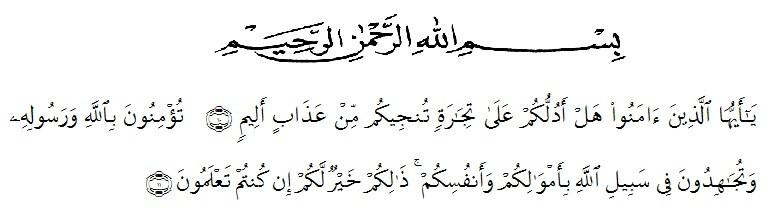 Artinya :Hai orang-orang yang beriman, maukah kau aku tunjukan suatu perniagaan yang dapat menyelamatkan kamu dari azab yang pedih? (10) (Yaitu) kamu beriman kepada Allah dan Rasul-Nya dan berjihad di jalan Allah dengan harta dan jiwamu. Itulah yang lebih baik bagimu, jika kamu mengetahui (11).	Segala puji dan syukur kehadirat Allah SWT, atas rahmat dan Karunianya sehingga penulis dapat menyelesaikan proposal ini tepat waktu. Serta shalawat beriring salam penulis hadiahkan kepada nabi besar Muhammad SAW yang telah membawa kita dari alam kegelapan kealam yang terang benderang, dan semoga kita mendapatkan syafaatnya di akhirat kelak Amin.Adapun judul Skripsi yang penulisbuatadalah “Hubungan Antara Pemahaman Dasar Akuntansi  Dengan  Hasil Belajar Dalam Membuat  Jurnal Umum Pada Perusahaan Jasa  Pada Siswa Kelas  XI Mas Tpi Medan  Tahun Pelajaran 2020/2021Dalam penelitian Skripsi ini penulis menyadari bahwa masih banyak kesalahan jauh dari kata sempurna. Oleh karena itu, dengan rendah hati penulis mengharapkan kritik dan saran yang konstruktur untuk kesempurnaan Skripsi ini.Pada kesempatan ini penulis dapat menyelesaikan Skripsi dengan bantuan berbagai pihak, sebagi rasa terimakasih yang setinggi-tingginya kepada :Bapak Hardi Mulyono, SE.M.AP selaku Rektor Universitas Muslim Nusantara Al-Washliyah Medan.Bapak Samsul Bakhi selaku dekan FKIP Universitas Muslim Nusantara Al-Washliyah Medan.Bapak Drs. Rijal, M.Pd selaku K.A Prodi Pendidikan Ekonomi.Bapak Drs. Rijal, M.Pd selaku Pembimbing I (satu) penulis yang telah memberikan banyak pengarahan dan membantu penulis dalam menyelesaikan proposal ini.Ibu Khairani Sakdiah, S.Pd., M.Ak selakuPembimbing II (dua) penulis yang telah memberikan banyak pengarahan  dan membantu penulis dalam menyelesaikan proposal ini.Siska Dewi Rambe penulis sampaikan beribu terimakasih dengan setulus hati kepada Ayah dan Ibu tercinta yang telah mendidik saya dengan penuh kasih sayang dari kecil hingga sampai sekarang ini, yang tak henti mengukir doa demi kesuksesan anaknya dan selalu memotivasi penulis dalam menyelesaikan studi di Universitas Muslim Nusantara Al – Washliyah medan.Rasa terimakasih juga penulis ucapkan kepada seluruh keluarga, adik, kekasih dan sahabat-sahabat saya yang telah membantu dan memotivasi saya dalam menyelesaikan proposal ini.Dan kepada seluruh rekan – rekan seperjuangan mahasiswa FKIP Pendidikan Ekonomi Stambuk 2016 saya ucapkan terimakasih atas saran  dan masukan serta motivasi yang diberikan kepada penulis.	Akhirnya penulis berharap dengan selesainya skripsi ini dapat memberikan manfaat bagi penulis khususnya dan pihak-pihak lainnya.Semoga Allah SWT membalas kebaikan serta memberikan rahmat dan karunia-Nya kepada kita semua. Amin Ya Robbal Alamin.							Medan,    Agustus 2020							PenelitiSiska Dewi Rambe 